Решение № 84 от 28.10.2014 г. О внесении изменений в решение Совета депутатов муниципального округа Головинский от 18 сентября 2014 года № 74 «О согласовании проекта планировки территории, ограниченной Головинским шоссе, Нарвской улицей, проездом № 386 (С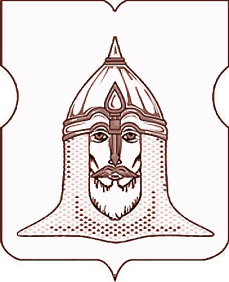 СОВЕТ ДЕПУТАТОВМУНИЦИПАЛЬНОГО ОКРУГА ГОЛОВИНСКИЙРЕШЕНИЕ28.10.2014 года № 84О внесении изменений в решение Совета депутатов муниципального округа Головинский от 18 сентября 2014 года № 74 «О согласовании проекта планировки территории, ограниченной Головинским шоссе, Нарвской улицей, проездом № 386 (САО)» В соответствии с частью 2 статьи 69 Закона города Москвы от 25 июня 2008 года № 28 «Градостроительный кодекс города Москвы», пунктом 23.1 части 1, статьи 8 Закона города Москвы от 6 ноября 2002 года № 56 «Об организации местного самоуправления в городе Москве», согласно части 8 статьи 17 Закона города Москвы от 6 ноября 2002 года № 56 «Об организации местного самоуправления в городе Москве» части 6 статьи 33 Устава муниципального округа ГоловинскийСоветом депутатов принято решение: Внести изменения в решение Совета депутатов муниципального округа Головинский от 18 сентября 2014 года № 74 «О согласовании проекта планировки территории ограниченной Головинским шоссе, Нарвской улицей, проездом № 386 (САО)» исключив из него подпункт 2.2.Администрации муниципального округа Головинский:3.1 Направить настоящее решение:в Комитет по архитектуре и градостроительству города Москвы (Москомархитектура);в окружную комиссию по вопросам градостроительства, землепользования и застройки при Правительстве Москвы по Северному административному округу города Москвы;в управу Головинского района города Москвы.3.2 Разместить настоящее решение на официальном сайте органов местного самоуправления муниципального округа Головинский www.nashe-golovino.ru.Настоящее решение вступает в силу со дня его принятия.Контроль исполнения настоящего решения возложить на заместителя Председателя Совета депутатов муниципального округа Головинский Архипцову Н.В. и председателя комиссии по благоустройству, реконструкции, землепользованию и охране окружающей среды – депутата Борисову Е.Г. Заместитель Председателя Совета депутатовмуниципального округа Головинский Н.В. Архипцова 